	Отчет о работе РМКУК «ШМЦБ» и библиотек муниципальных образований Шелеховского  района за    третий квартал 2017 г.Сохранение и развитие единого книжного фонда библиотек Шелеховского района.Библиотечные фонды:В течение третьего квартала:Поступило 774 экз. в дар библиотеке.*РМКУК «ШМЦБ» стала победителем  конкурса на лучшую информационную кампанию по продвижению чтения, проходившего  в рамках совместной программы «Пространство Библио-Сибирь» Фонда Олега Дерипаски «Вольное Дело» и компании En+ Group. На денежный гран в размере 100 тысяч рублей приобретено 356  экз. изданий  литературы для детей и взрослых. Создание единого информационного пространства библиотек Шелеховского района. Пополнение электронного каталога (ЭК) Пополнение электронного каталога: за 3  квартал  в электронный каталог было внесено записей на 60  % меньше, чем за этот же период 2016 года,   в связи с подготовкой рекомендательного библиографического указателя  «г. Шелехов и Шелеховский район 2004-2016 г.г.», приуроченного к 25-летию Шелеховского района.Оцифровка фондаза 3   квартал 2017г.  количество оцифрованных документов увеличилось на  70 %  по сравнению с этим же периодом 2016 года;библиотека  принимает  активное  участие  в проекте ИОГУНБ им. И.И. Молчанова-Сибирского  «Хроники Приангарья». С 1.09.2016 - 30.09.2017  на портале «Хроники Приангарья»  выставлено 1468 полнотекстовых шелеховских  газет, книговыдача которых составила 3563 экз. За 3 квартал 2017 года книговыдача составила  916 экз. Книговыдача за отчетный период  из собственной базы данных периодики на сайте библиотеки составила 1221 экз.;из  ИОГУНБ им. И.И. Молчанова-Сибирского принято и влито  621 ед. библиографических записей (11 наименований газет и журналов);из  9  библиотек  муниципальных образований Иркутской области  принято и влито в электронный каталог 321 ед.  библиографических записей на статьи из периодических изданий (14 наименований газет и журналов).	2.1 (17.3).Развитие информационных технологий для обеспечения доступа жителей к информации:2.2. Сведения о сайте РМКУК «ШМЦБ»:за 3 квартал 2017г.  количество публикаций на сайте РМКУК «ШМЦБ» уменьшилось  на  28  %, количество удаленных пользователей  увеличилось  20  %, число обращений  к сайту  уменьшилось на 20   %  по сравнению с 2016 г;2.3 Количество участников в группах социальных сетей:количество участников в группах социальных сетей увеличилось: «В контакте» - на 31  %,   «Одноклассники»   - на 19 % ,  появились подписчики в «Твиттер» и «Инстаграм». Повышение  роли и значения  книги и чтения  в культурной жизни Шелеховского района. Развитие деятельности центров открытого доступа:Основные контрольные показатели.За   третий   квартал 2017 г. по сравнению с этим же периодом 2016 г.  количество пользователей по библиотекам МО Шелеховского района  увеличилось  на   5  %;  число посещений  на    9,5%  %;   количество книговыдач    на  43 % .   Деятельность центра  социально-правовой информации  и межмуниципального ресурсного центра  за  третий квартал 2017 года количество пользователей Центра социально-правовой информации и межмуниципального ресурсного центра  увеличилось  на     17  %, число посещений   на  35  % по сравнению с этим же периодом 2016 года за счет активной посещаемости Информационно-консультационных приемных и реализации проекта «ПрофКом».   Компьютерные центры библиотек МО района: за третий квартал 2017 года количество пользователей компьютерных центров библиотек МО района уменьшилось   на    38  %, число посещений   на  15 % по сравнению с этим же периодом 2016 года, в связи с подключением в поселениях WIFI. Проведение культурно-просветительских мероприятий:В третьем квартале 2017 года количество культурно-просветительских мероприятий  увеличилось  9 %,  число посещений мероприятий увеличилось на 28 %, за счет проведения крупномасштабных акций: интерактивной  площадки ко Дню города, Фольклорно-этнографического праздника народов Прибайкалья в рамках акции «Неделя национальных культур в детских библиотеках Прибайкалья»,  приуроченной к 80-летию Иркутской области,  литературно-музыкального вояжа «Кутузов против Наполеона»  и т.д.  Мероприятия, проведенные впервые: организация квест-игр по мотивам Л.Стивенсона  в рамках реализации грантового проекта «Остров сокровищ»;  «Кутузов против Наполеона» - литературно-музыкальный вояж.Мероприятия в рамках Года  экологии и  особо охраняемых природных территорийЧтение в помощь образованиюЧтение в помощь духовному развитию личностиРабота с семьёйПатриотическое просвещение Повышение правовой грамотности населения. Содействие социально-экономическим преобразованиям района.в 3 квартале 2017 года состоялось 4 информационно – консультационных приемных, которые посетило 56 человек, в том числе 9 – молодежь от 15 до 30 лет. Оформлено 4 выставки – консультации, книговыдача с выставок составила 112 экземпляров;в рамках  проекта «ПрофКом» состоялось мероприятие «Всегда в кадре», встреча с журналистом, редактором отдела новостей «Шелехов ТВ» Видасьевой  Екатериной. Мероприятие посетило 68 человек, в т.ч. 57  молодежь. Оформлены  выставки: «Выбираем профессию», «Профессия журналист» книговыдача с выставок составила 136   экземпляров. 9 старшеклассников записались в библиотеку;в рамках Всероссийского дня бесплатной юридической помощи 7 июля и 22 сентября прошли Дни бесплатной юридической помощи.  Консультацию специалистов Администрации  Шелеховского  Муниципального района и Администрации города Шелехова получили 83 жителя района, в т.ч. 14 - молодежь; книговыдача с выставок   «Мир знаний по праву» и «Школа правовых знаний» составила 166 экземпляров;к выборам глав и депутатов представительных органов муниципальных образований Шелеховского района и мэра города Шелехова проведен цикл мероприятий: информационно-консультационная приемная, викторина «Что Вы знаете о государственной символике». Цикл книжных выставок: «Избирательная кампания 2017». Их посетили 21 человек, книговыдача составила 66  экземпляров;в целях консолидации различных слоев общества в противодействии терроризму проведен обзор литературы «Террор в прошлом и настоящем» для 28 пользователей и оформлена выставка ко дню солидарности в борьбе с терроризмом «Противодействие идеологии терроризма» книговыдача составила 30 экз. Книговыдача с внутриполочной выставки «1937. Уроки большого террора» составила 24 экз.;в летние месяцы большой популярностью пользовалась выставка – просмотр «Детективный и криминальный жанр в мировой литературе». Обзор литературы проведен для 29 человек, в т.ч. 13 молодежь, книговыдача составила 56 экз.;цикл мероприятий «Деловой информационный центр»: выставка-совет «Электронные услуги гражданам» (книговыдача – 32 экз.), выставка-консультация «Когда долг могут передать коллекторам» (книговыдача – 15 экз.), цикл выставок «Нормативно-правовые акты Администрации Шелеховского района» (книговыдача – 42 экз.). выставка-консультация «О чем стоит знать школьникам, студентам и их родителям» (книговыдача – 30 экз.). Консультации о НЭБ получили – 4 пользователя;1155-летию российской государственности посвящен  цикл книжных выставок  «Знай свою историю», «Бородинское сражение» к 205-летию, «Судебник 1497». Книговыдача составила 168 экз.;году Экологии  посвящена выставка газетных публикаций «Туризм в регионе». Книговыдача: 16 экз.;по соглашению от 22 января 2014 года в УПРФ по Шелеховскому району организована выездная выставка одного издания «Пенсионное обеспечение» (журнала «Социальная защита»). Обслужено 24 чел., книговыдача 48 экз.;выездная выставка одного издания: «Социономия» и дифференцированное групповое библиографическое информирование состоялось в ОГКУ «Управление социальной защиты населения по Шелеховскому району». Обслужено 7 человек, книговыдача 26 экз.в рамках реализации проекта книга 03 обслужено 5 пользователей,  книговыдача: 24 экз., выполнено 3 справки. Развитие краеведческой деятельности библиотекКраеведческая деятельность осуществлялась по трем направлениям: проведение культурно-просветительских мероприятий,  подготовка информации для создания краеведческого раздела «МеждуРЕЧЬе» на сайте РМКУК «ШМЦБ», разработка краеведческих библиографических пособий, участие в областных краеведческих конкурсах.Библиотека приняла участие в областном конкурсе «Земля иркутская» 2017г. на лучшее краеведческое библиографическое пособие. На конкурс представлен рекомендательный библиографический указатель литературы Город Шелехов и  Шелеховский район.2004-2016 гг., приуроченный  к 25-летию района.  Подведение итогов конкурса состоится в ноябре 2017 года;  Ведется подготовка документации к областному конкурсу «Библиотека года» 2017, посвященного краеведческому направлению деятельности библиотеки; В разделе «МеждуРЕЧЬе» на сайте библиотеки создан подраздел «Полезные ссылки»;Организован и проведен краеведческий час  «Олхинская рапсодия». Организация эффективного и качественного обслуживания различных читательских групп  в рамках реализации проектовМероприятия во втором квартале 2017  в рамках реализации проектов:Актуализация методической деятельности.Предоставление реальной, действенной методической помощи специалистам библиотек МО района:Разработана примерная  инструкция по учету пользователей, посещений и документовыдач в библиотеках МО района.Мониторинг деятельности библиотек МО Шелеховского района:Мониторинг основных показателей библиотек МО Шелеховского района в рамках Дорожной карты.Создание условий для повышения компетентности специалистов библиотек МО Шелеховского  района  в соответствии с современными требованиями. За отчетный период повысили свою  квалификацию 63 % библиотечных специалистов МО района из числа  основного персонала;главный библиотекарь по краеведческому направлению деятельности РМКУК «ШМЦБ»  приняла участие в зональном семинаре «Библиотечное краеведение – территория  больших возможностей» на базе Центральной библиотеки Слюдянского района и выступила  с докладом на тему: «Краеведческие проекты: из опыта работы Шелеховской центральной библиотеки;специалист по маркетингу прошел  3-х дневную стажировку на базе ИОГУНБ им. И. И. Молчанова-Сибирского; заведующая отделом автоматизации  приняла участие во Всероссийском молодежном образовательном форуме «Территория смыслов на Клязьме 2017» (Владимирская обл.) и во Всероссийском молодежном образовательном форуме «Таврида» в Крыму;3 специалиста отделов обслуживания  РМКУК «ШМЦБ» и библиотекарь КУК «Баклашинский дом культуры»  приняли участие в семинаре «Технология организации и проведения культурно-досуговых программ», организованного «Центром творчества и досуга «Родники»;для библиотечных специалистов МО района проведено 10 консультаций. Основные темы «Методика создания библиографического пособия малой формы», «Библиографическое описание книги и периодического издания», «Создание библиографического пособия малой формы», «Форма отчета за третий квартал» для сотрудников библиотек с.с. Введенщина и Олха; Культурно-деловое сотрудничество РМКУК «ШМЦБ с организациями, учреждениями, предприятиями 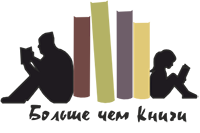 Районное муниципальное казенное учреждение культурыШелеховского района«Шелеховская межпоселенческая центральная библиотека»СОГЛАСОВАНОНачальник отдела культуры Администрации Шелеховского муниципального района_______________ Н.М.Пошерстник«____» _____________ 201__г.М.П.УТВЕРЖДАЮДиректор РМКУК «ШМЦБ» ______________ Н.Ю. Шафоростова« ____» ___________ 201__ г.М. П.Показатели2017г.2017г.2017г.2017г.Показатели1 кв.2 кв.3 кв.4 кв.поступило документов, тыс. экз.189752774выбыло документов, тыс. экз.3761состоит на конец отчетного периода, тыс. экз. 237178234169234943Биб-киМестный бюджет Местный бюджет Дар (обл. б-ка, читатели)Дар (обл. б-ка, читатели)ЗаменаЗаменаПрограммыПрограммыОбл. б-каОбл. б-каКПРФКПРФЭкз.СуммаЭкз. СуммаЭкз.СуммаЭкз.СуммаЭкз.СуммаЭкз.СуммаРМКУК ЩМЦБ6469315,00Б-ка п. Бол. ЛугБ-ка с. ОлхаБ-ка с. МотыБ-ка с. ШаманкаБ-ка с. БаклашиБ-ка с. Введенщина1281210,00Б-ка с. ПодкаменнаяВсего 77410525,00Наименование организацииГод создания ЭКВсего состоит записейв  ЭКВнесено записей за 3  квартал 2016 года Внесено записей за 3 квартал 2017 года+/-РМКУК «ШМЦБ»20094074729551028- 1927Наименование организацииВсего оцифровано изд. за 2016 гОцифровано за 2016 год по кварталамОцифровано за 2016 год по кварталамОцифровано за 2016 год по кварталамОцифровано за 2016 год по кварталамНаименование организацииВсего оцифровано изд. за 2016 г1 кв.2 кв.3 кв.4 кв.675184 экз.63114314Всего оцифровано изд. 2017 гОцифровано за 2017 год по кварталамОцифровано за 2017 год по кварталамОцифровано за 2017 год по кварталамОцифровано за 2017 год по кварталам1 кв.2 кв.3 кв.4 кв.210279410+ - к 2016г+ 26+ 216+296Показатели2016 г.2017 г.+;-к 2016 г.Количество библиотек, имеющих персональные компьютеры (ед.)99Количество автоматизированных рабочих мест библиотечных (всего ед.)2626Количество библиотек, имеющих доступ в Интернет (ед.)3131Число мест доступа в Интернет (ед.)88Количество библиотек, имеющих электронную почту (ед.)575788№Наличие сайта учрежденийВ 2015 году создан новый сайт,  информация на сайте выставляется с сентября 2015 года.Адрес сайтаКоличество публикаций 3 кв. 2016 г.3 квартал 2017г.Кол-во удаленных (авторизированных) пользователей 3 кв2016 г.3 квартал 2017 г.Число посещений сайта 3 кв 2016г.3 квартал 2017 г.1Районное муниципальное казенное учреждение культуры Шелеховского района «Шелеховская межпоселенческая центральная библиотека»www.shmcb.ru11280616777173613793 квартал 2016 г.3 квартал 2017 г.+\-«Вконтакте» (количество участников)124182+58«Одноклассники» (количество участников)579719+140Канал на Youtube (количество просмотров)17200212879+195679Facebook (количество участников)296301+5Твиттер (количество участников)134+134Инстаграм (количество участников)352+352НаименованиеЧисло зарегистрированных пользователей Число зарегистрированных пользователей Число зарегистрированных пользователей Число зарегистрированных пользователей Число зарегистрированных пользователей Число зарегистрированных пользователей Число зарегистрированных пользователей Число зарегистрированных пользователей Наименование2016 год2016 год2016 год2016 год2017 год2017 год2017 год2017 годНаименование1 кв.2 кв. 3 кв.4 кв.1 кв.2 кв.3 кв.4 кв.РМКУК «ШМЦБ»2116121672624461941932Библиотеки поселений 28031401104728821271930Итого по району491926171773532832121862НаименованиеЧисло посещенийЧисло посещенийЧисло посещенийЧисло посещенийЧисло посещенийЧисло посещенийЧисло посещенийЧисло посещенийНаименование2016 год2016 год2016 год2016 год2016 год2016 год2016 год2016 годНаименование1 кв.2 кв. 3 кв.4 кв.1 кв.2 кв.3 кв.4 кв.РМКУК «ШМЦБ»7718113247518117631379610629Библиотеки поселений125611452612226118001389211178Итого по району202792585019744235632768821807НаименованиеКол-во  книговыдачКол-во  книговыдачКол-во  книговыдачКол-во  книговыдачКол-во  книговыдачКол-во  книговыдачКол-во  книговыдачКол-во  книговыдачНаименование2016 год2016 год2016 год2016 год2017 год2017 год2017 год2017 годНаименование1 кв.2 кв. 3 кв.4 кв.1 кв.2 кв.3 кв.4 кв.РМКУК «ШМЦБ»281042683613746312953090926409Библиотеки сельских поселений227202670020421173633326533886Итого по району508245353634167505566417460295№п/пНаименование компьютерного центраПользователиПользователиПользователиПользователиПользователиПользователиПользователиПользователи№п/пНаименование компьютерного центра2016 год2016 год2016 год2016 год2017 год2017 год2017 год2017 год№п/пНаименование компьютерного центра1 кв.2 кв.3 кв.4 кв.1 кв.2 кв.3 кв.4 кв.1 Центр социально-правовой информации и межмуниципальный ресурсный центр  438178157506250191№п/пНаименование компьютерного центраПосещенияПосещенияПосещенияПосещенияПосещенияПосещенияПосещенияПосещения№п/пНаименование компьютерного центра2016 год2016 год2016 год2016 год2017 год2017 год2017 год2017 год№п/пНаименование компьютерного центра1 кв.2 кв.3 кв.4 кв.1 кв.2 кв.3 кв.4 кв.1Центр социально-правовой информации и межмуниципальный ресурсный центр  156313251068247920801659№п/пНаименование компьютерного центраПользователиПользователиПользователиПользователиПользователиПользователиПользователиПользователи№п/пНаименование компьютерного центра2016 год2016 год2016 год2016 год2017 год2017 год2017 год2017 год№п/пНаименование компьютерного центра1 кв.2 кв.3 кв.4 кв.1 кв.2 кв.3 кв.4 кв.1«Навигатор». Подкаменская СБ90271012«Искатель» Большелугская городская библиотека131628822173«Меридиан». Мотская СБ9545103Итого:312134663221№п/пНаименование компьютерного центраПосещенияПосещенияПосещенияПосещенияПосещенияПосещенияПосещенияПосещения№п/пНаименование компьютерного центра2016 год2016 год2016 год2016 год2017 год2017 год2017 год2017 год№п/пНаименование компьютерного центра1 кв.2 кв.3 кв.4 кв.1 кв.2 кв.3 кв.4 кв.1.«Навигатор». Подкаменская СБ3127397637122.«Искатель» Большелугская городская библиотека4883105131441313.«Меридиан». Мотская СБ3446471094018Итого:113156191198221161НаименованиеКол-во мероприятий2016 годКол-во мероприятий2016 годКол-во мероприятий2016 годКол-во мероприятий2016 годКол-во мероприятий2017 годКол-во мероприятий2017 годКол-во мероприятий2017 годКол-во мероприятий2017 год1 кв.2 кв.3 кв.4 кв.1 кв.2 кв.3 кв.4 кв.Итого: РМКУК «ШМЦБ»9173349113636Библиотеки МО района 5910241656547Итого: по району1501757515620183НаименованиеЧисло посещений массовых мероприятий  за 2016 годЧисло посещений массовых мероприятий  за 2016 годЧисло посещений массовых мероприятий  за 2016 годЧисло посещений массовых мероприятий  за 2016 годЧисло посещений массовых мероприятий за 2017 годЧисло посещений массовых мероприятий за 2017 годЧисло посещений массовых мероприятий за 2017 годЧисло посещений массовых мероприятий за 2017 год1 кв.2 кв.3 кв.4 кв.1 кв.2 кв.3 кв.4 кв.РМКУК «ШМЦБ»113123161190237443501516Библиотеки МО района 1658106551816232133877Итого: по району278933811708399764832393Название мероприятия ОрганизаторКраткая аннотацияКоличество участниковНазвание мероприятия ОрганизаторКраткая аннотацияКоличество участников«Цветы Приангарья в поэзии Владимира  Скифа» - эколого - краеведческий часРМКУК «ШМЦБ»Знакомство с  флорой Прибайкалья через творчество сибирского поэта Владимира Скифа   41«По краю родному, от Байкала до дому» - выставка – экспозиция  ко  Дню БайкалаОтдел обслуживания детского населенияНа выставке – экспозиции были  представлены: карта и фото озера Байкал, издания об  эндемиках озера, о его флоре и фауне, художественная литература, загадки, сказки и легенды о старике Байкале, его дочери Ангаре, юноше Енисее и Шаман камне. Представлена мини – энциклопедия «Путешествие по Байкалу», раскрывающая многообразие редких видов животного и растительного мира Прибайкалья.Книговыдача16«Путешествие  в  лесную  сказку» -  ЭкоквестОтдел обслуживания детского населенияВ ходе мероприятия участники экоквеста знакомились со  сказками, мифами и легендами экологической направленности, решали экологические задачи.Посещения12«Олхинская рапсодия» - познавательный часОтдел обслуживания взрослого населенияЗнакомство с  горно-таежной рекой Олхой, с её окружающей  природой, скальниками  и  животным миром.Посещения52«Они защищают нас до последнего вздоха!». Книжная выставка к Всемирному дню окружающей среды.Библиотека с.ОлхаЦель: привлечь внимание общественности к проблемам экологии и чистоты окружающей среды.19 книговыдач«Байкал – жемчужина Сибири» Выставка ко Дню БайкалаБиблиотека с. МотыЦель: знакомство с уникальным памятником природы21 книговыдача«Земля, на которой живу». Экологический час. Библиотека п. Большой ЛугЦель: знакомство с особенностями сибирской природы.40 чел.«Обитатели родного края». Фотовыставка к юбилею 90-летию с. Шаманка Рудакова О.Н.Цель: развитие  интереса к родной природе. 51 пос.«Люблю России шум лесной». Эрудит-шоу ко Дню лесаБиблиотека п. ПодкаменнаяЦель: познакомить детей с природой родного края7«Байкал в стихах и прозе». Выставка-представлениеБиблиотека п. ПодкаменнаяЦель: популяризация творчества литературы  о Байкале .21 книговыдачаНазвание мероприятияОрганизаторКраткая аннотацияКоличество участниковНазвание мероприятияОрганизаторКраткая аннотацияКоличество участников«Если будет Россия, значит, буду и я» - вечер, посвященный памяти Евгения Евтушенко РМКУК «ШМЦБ»Иркутский Дом литераторовПредставители Иркутского дома литераторов А. И. Обухов и И. И. Козлов  поделились воспоминаниями о личных встречах с Евгением Евтушенко. Посещения15«Поэт в России больше чем поэт» кн. выставка к 85-летию со дня рождения Е. ЕвтушенкоОтдел обслуживания взрослого населенияНа выставке-посвящении Е.Евтушенко были представлены произведения: «Граждане, послушайте меня...», «Мама и нейтронная бомба», «Последняя попытка: стихотворения из старых и новых тетрадей» и др.Книговыдача44«Кутузов против Наполеона» - Литературно-музыкальный вояжОтдел обслуживания детского населенияМероприятие посвящено 205 - летию Отечественной войны 1812 года. В ходе мероприятия участникам была представлена литературно-музыкальная композиция «Диплом на бессмертие», посвященная герою войны и поэту  Денису Давыдову, в исполнении артиста Музея декабристов Евгения Колупаева.Посещения53«Уже сентябрь у школьного порога» выставка-поздравление выставка  Отдел обслуживания детского населенияНа книжной  выставке были представлены  книги из серий:  «Школьная библиотека»; «Библиотека младшего школьника; «Библиотека Российского школьника», а также познавательные энциклопедии, хрестоматии по внеклассному чтению.Книговыдача40«Свидание вслепую» - выставка – интригаОтдел обслуживания детского населенияНа выставке представлены книги разнообразной тематики: детективы, фентези, романы для девочек, страшилки и ужастики и др. Каждая книга была упакована в красивую обертку, скрывающую название. Интрига заключалась в том, что читатель выбирал книгу вслепую.Книговыдача39«Марина Цветаева: слова и смыслы» - литературно-музыкальная гостинаяОтдел обслуживания взрослого населенияЦель:  знакомство с жизнью и творчеством поэта.Посещения62«Всегда в кадре»: ПрофКомОтдел обслуживания взрослого населенияЗнакомство с профессией журналиста.Посещения68 «Женщины, любившие Есенина» - литературный вечерОтдел обслуживания взрослого населенияЗнакомство  с биографией  и творчеством С.Есенина.Посещения45«Знай свою историю» выставка-просмотр к 1155-летию российской государственностиОтдел обслуживания взрослого населенияЗнакомство с литературой о Российской государственностиКниговыдача94«По земле ходил я в радости» - выставка-информация к 80-летию писателя А. ВампиловаОтдел обслуживания детского населенияНа выставке были представлены портреты, фотографии, произведения драматургаКниговыдача40«О чем стоит знать школьникам, студентам и их родителям»: выставка-консультацияОтдел обслуживания взрослого населенияНа выставке была представленная литература для тех, кто интересуется новыми тенденциями в образовании.Книговыдача52«Терроризм. Как не стать жертвой» - выставка – предупреждениеОтдел обслуживания детского населения На выставке были представлены книги и периодические издания  об истории терроризма, о способах личной безопасности при угрозе терроризма, методах психологической подготовки.Посещения40«Детективный и криминальный жанр в мировой литературе»: обзор литературыОтдел обслуживания взрослого населенияНа выставке были представлены журналы и книги  о классиках детективного жанра.Посещения29Название мероприятияОрганизаторКраткая аннотацияКоличество участников«Красота – это искусство, мы владеем им искусно»: книжная выставкаОтдел обслуживания взрослого населенияКо Дню красоты была подготовлена книжно-журнальная выставка, которая дала ответы на многие вопросы: как ухаживать за волосами и кожей лица, как правильно наносить макияж и пользоваться парфюмерией, как подобрать одежду. Книговыдача26«Мифы и были в камне и бронзе» выставка – мифОтдел обслуживания детского населенияНа выставке были представлены художественные произведения - мифы и легенды Древней Греции, мифологический словарь, иллюстрированные альбомы «Скульптура Древней Греции», серия книг « Музеи мира».Посещения46«Весь мир ему был мал...» -  выставка – вернисаж  к  200-летию И.АйвазовскогоОтдел обслуживания детского населенияНа выставке были представлены книги о жизни и творчестве художника и  репродукции  его картин.Посещения37Книговыдача16«Сияй, Россия, на земле Иркутской» Дни русской духовности и культуры «Сияние России».  Отдел обслуживания взрослого населенияТворческая встреча с Смолькиным И. А., прозаиком, председателем Псковской писательской организации, членом Союза писателей России;Яковенко М. И., поэтом, членом Союза писателей России;Михеевой С. А., поэтом, прозаиком, членом Союза российских писателей;Козловым И. И., поэтом, краеведом, членом Союза писателей РоссииПосещения25Кукольная история   выставка-предмет  в рамках акции «Неделя национальных культур в детских библиотеках Прибайкалья, приуроченной  к 80-летию Иркутской области.Отдел обслуживания детского населенияНа выставке авторских работ Фоминых Л..И. были представлены  куклы      скрутки,    обрядовые куклы, а также книги по народному прикладному творчеству: «Сделай сам», «Обереги своими руками»,  «Куклы наших бабушек», «Путешествие в антресолию или чудесное превращение перчаток» и др.. 60 Предметов-инсталляцийФольклорно-этнографический праздник народов Прибайкалья в рамках акции «Неделя национальных культур в детских библиотеках Прибайкалья» приуроченной к 80-летию Иркутской области.Отдел обслуживания детского населения С 27-29  сентября 2017 года  РМКУК «ШМЦБ» приняла участие в  Областной этнокультурной  акции «Неделя национальных культур в детских библиотеках Прибайкалья “Радуга дружбы”». В отделе обслуживания детского населения библиотеки был организован и проведен фольклорно-этнографический праздник народов Прибайкалья. В рамках праздника прошли:  День сибирской сказки,  День народных игр «Игры народов Сибири», День национального костюма «Этноподиум», мастер класс по народно-прикладному искусству. Ребята изучали народные сибирские сказки, собирали информацию о старинных  играх Прибайкалья, шили национальные костюмы для кукол и участвовали в этнодефиле и в мастер-классе по изготовлению кукол-скруток, знакомились с обычаями гостеприимства коренных народов Прибайкалья. К празднику была оформлена выставка «Чудесное лукошко», на которой были представлены предметы народного быта (рушник, прялка, утюг, лапти, рубель  и т.д.)  и литература о них. В фольклорно-этнографическом  празднике народов Прибайкалья приняли участие 67 человек. Посещения67 Книговыдача94Название мероприятияОрганизаторКраткая аннотацияКоличество участниковНазвание мероприятияОрганизаторКраткая аннотацияКоличество участников«8 июля - день семьи, любви и верности» - акция в детской поликлиникеОтдел обслуживания детского населенияВ рамках работы выездного читального зала «Читай на здоровье»  была организована акция для детей и родителей, посвященная  Дню памяти святых благоверных князей Петра и Февронии:  подготовлена закладка для родителей об  истории праздника. Посещения32Что Вы знаете о государственной символике? - викторина ЦСПИВ течение 2-х дней, в рамках Дня Российского флага молодежи была проведена викторина, состоящая  из 15 вопросов о государственной символике. К мероприятию была оформлена книжно-иллюстративная выставка «Флаг как символ России». Посещения13Что Вы знаете о государственной символике? - викторина ЦСПИВ течение 2-х дней, в рамках Дня Российского флага молодежи была проведена викторина, состоящая  из 15 вопросов о государственной символике. К мероприятию была оформлена книжно-иллюстративная выставка «Флаг как символ России». Посещения13«Сталинградская битва» - книжная  выставка к 75 -летию начала битвыОтдел обслуживания взрослого населенияНа выставке были представлены издания из  серии “Великие полководцы Второй мировой”, “Жизнь Замечательных Людей”, Антология художественных произведений о Сталинградской битве “Венок славы”, а также   художественная  литература известных писателей: К. Симонов «Живые и мертвые», В. Некрасов «В окопах Сталинграда», Ю.  Бондарев «Горячий снег», В. Гроссман «Жизнь и судьба»  и другие.Книговыдача20«255 лет со дня начала правления Екатерины II Великой»: выставка-информацияОтдел обслуживания взрослого населенияЭкспозиция  выставки составлена из литературы и статей из периодических изданий, повествующих о личности великой императрицы и эпохе ее правления.Книговыдача 18 «Отчий край». Викторина ко Дню посёлкаБиблиотека п. Большой ЛугЦель: пополнение знаний по краеведению. 18«День государственного флага Российской Федерации». ПрезентацияБиблиотека п. Большой ЛугЦель: знакомство с историей государственного флага России.7«Недаром помнит вся Россия про день Бородина». Выставка к 205-летию Отечественной войны .Библиотека с.ОлхаНа выставке были представлены книжные издания, иллюстрации, посвящённые ярким событиям, героям и полководцам Отечественной войны.18 книговыдачКвартал 3Квартал 3Квартал 3Квартал 3Квартал 3ТемаДатаИсполнителиКол-во участниковКол-во участниковТемаДатаИсполнителиВсего Вт.ч. молодежь15-30 лет 1. «Бесплатное предоставление земельных участков в собственность граждан» 12 июляСафронова Л. Н.,  ведущий специалист Управления по распоряжению муниципальным имуществом и Коренева М. А., специалист управления по распоряжению муниципальным имуществом Администрации Шелеховского Муниципального района.2552. О выборах  глав и депутатов представительных органов муниципальных образований Шелеховского района16 августаСоснина Л. В. , начальник отдела по работе с представительными органами Администрации Шелеховского Муниципального района923. Принятие на учет граждан, проживающих на территории сельских поселений Шелеховского района, в качестве нуждающихся в жилых помещениях.13 сентябряСвидерская Т. А., начальник отдела по социальной поддержке населения и Оскоркова О. В., инспектор отдела по социальной  поддержке населения Администрации Шелеховского Муниципального района1024. Порядок наследования (по завещанию, по закону)27 сентябряМацак С. А., консультант правового Управления Администрации Шелеховского Муниципального района12Название мероприятияОрганизаторКраткая аннотацияКоличество участниковНазвание мероприятияОрганизаторКраткая аннотацияКоличество участников«Отчий край». Викторина ко  Дню посёлка Большой ЛугБиблиотека п. Большой ЛугЦель: популяризация знаний об истории поселка.18«Ненаглядная сторонушка моя». Выставка – презентация к 90-летию села Шаманка  Библиотека с. ШаманкаЦель: формирование позитивного общественного мнения к сельскому образу жизни, показ его социальной значимости, чествование  людей села.150«Город творчества». Выставка прикладного творчества к 55-летию г. Шелехова Библиотека с. МотыЦель: возрождение народных традиций25Наименование проектаОтчет о проделанной работеПроект «Выездной читальный зал «Читай на здоровье»Реализуется с 2012 года  на базе детской районной поликлиники. Обслуживание читателей идет в режиме «ожидания приема у врача», 2 раза в месяц. За отчетный период записалось новых читателей -84 человека.  Книговыдача составила 465 экземпляров. Проект «Книга -03».Начало реализации - с 2013 год. Цель проекта организация передвижного домашнего абонемента для людей с ограниченными возможностями. За отчетный период обслужено 4 пользователя, выдано 42 документа. Проект «С Дельфиненком» круглый год»Реализуется с 2011 года  на базе игровой комнаты отдела обслуживания детского населения.  В рамках проекта работают группы раннего развития.  Обслуживание ведется ежедневно по 40 минут для каждой группы. За отчетный период записалось 75  новых читателей. Проведено 186   занятий, которые  посетили 628 человек.  Проект «Книгообменник»Участие в ФЦП «Национальная программа развития чтения» с целью  обновления книжного  фонда абонемента для привлечения новых читателей в библиотеку и удовлетворения запросов на новые издания. Форма реализации – читатели библиотеки обмениваются популярными  книгами. В 3 кв. 2017 года фонд Книгообменника пополнился на 15 экз., общее число фонда составило 337 книг, количество читателей увеличилось на 5 человек и насчитывает  всего 163 человека. (137 – 2016 год).Проект «Остров сокровищ» Проект «Остров сокровищ» победитель конкурса социальных проектов  ОК РУСАЛ «Помогать просто» 2016г. Начало реализации проекта с 2017 года. За отчетный период проведено                                                 4 игры, в которых приняли участие 19 человек. Всего с начала реализации проекта проведено 14 игр, количество участников -73.№п/п	Наименование учреждений1.МДОУ «Тополек»    "Волшебных дел  чудесный мир» - фольклорные посиделки. Обслужено 25 человек.2.ОБГСУО Реабилитационный центр  «Шелеховский»Марина Цветаева: слова и смыслы» - литературно-музыкальный вечер.«Ты моя мелодия…» музыкальный вечер к 75-летию М. Магомаева.«Он искал в этих женщинах счастье»  - литературная гостиная, посвященная С. Есенину.«Легко обо мне подумай» -литературно-музыкальный час к 85 –летию Р.Казаковой «Цветы Приангарья в поэзии В.Скифа» - эколого-краеведческий часВсего проведено -10 культурно-просветительских мероприятий, которые посетили  389 человек3.Управление пенсионного фонда России по Шелеховскому району «Социальная защита» выставка одного журнала. Обслужено -24 пользователя. Книговыдача- 48 экз.«Социономия» - дифференцированное групповое библиографическое информирование.   Обслужено 7 человек, книговыдача 26 экз.                                                                                                                                                                                                            